ПРЕДСЕДАТЕЛЬ КОМИССИИ:Фролов Константин  Александрович - депутат Совета депутатов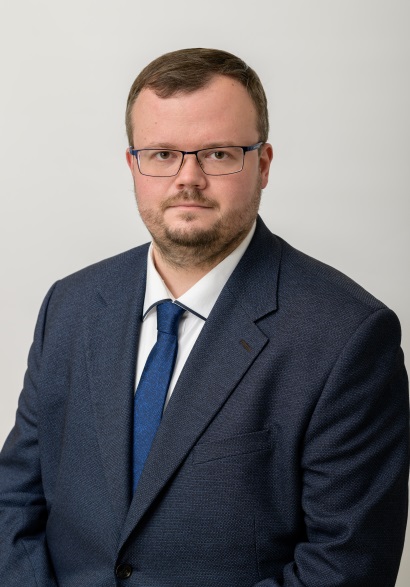 ЧЛЕНЫ КОМИССИИ:Антонова Татьяна Неоновна - депутат Совета депутатов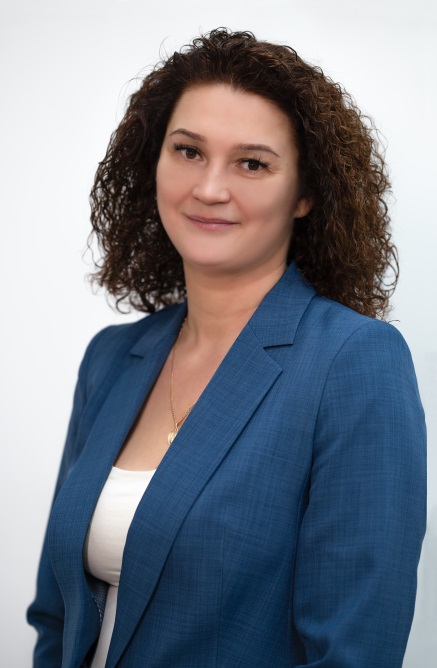 Антипова Ольга Сергеевна - депутат Совета депутатов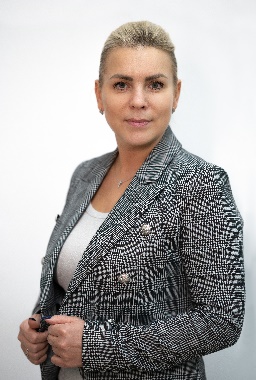 Коптева Ирина Рудольфовна  - депутат Совета депутатов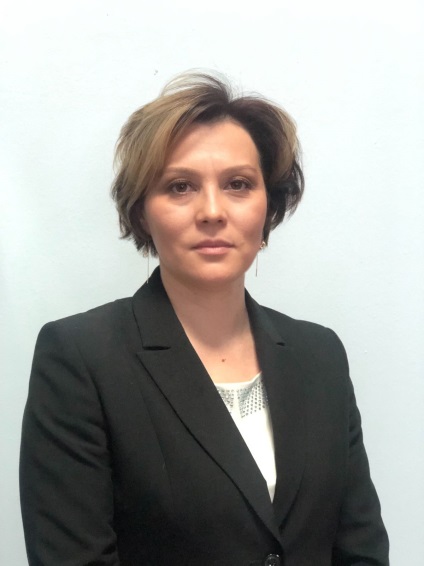 Скуба Марина Анатольевна - депутат Совета депутатов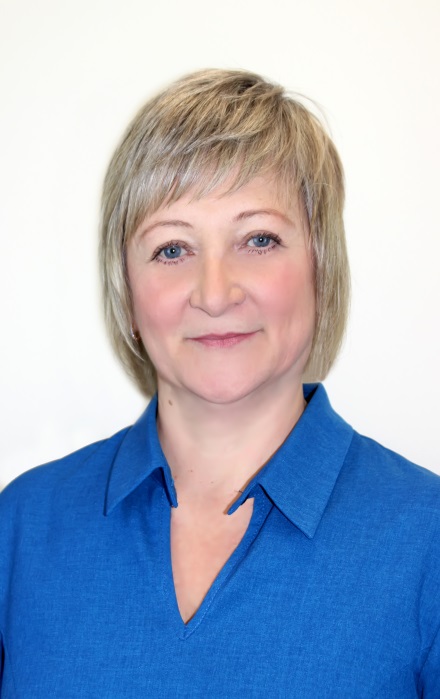 Усова Марина Валерьевна - депутат Совета депутатов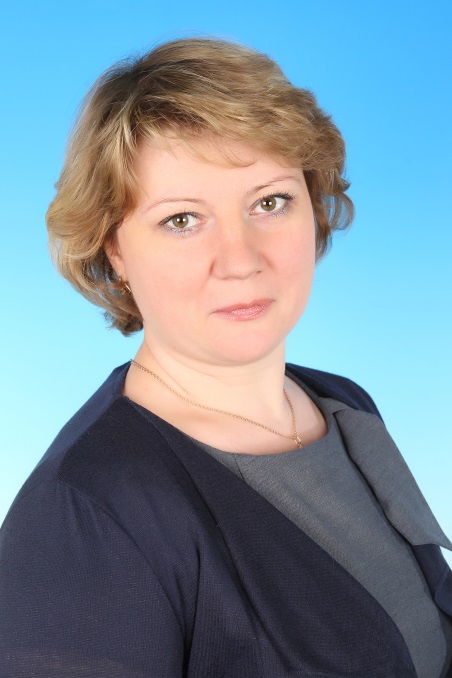 